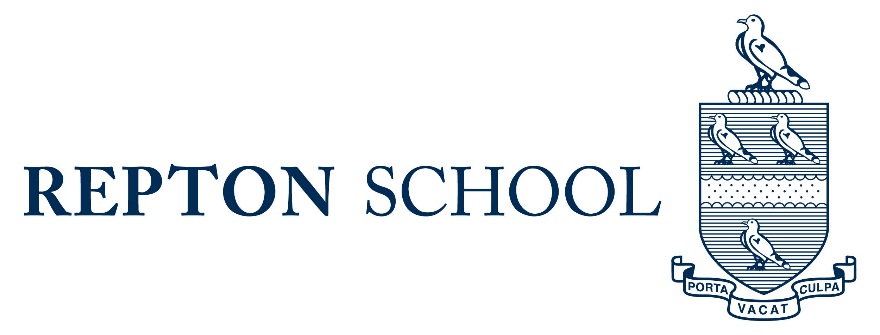  Sport Scholarship 2019/20Application FormPLEASE COMPLETE CLEARLY IN BLACK INK USING BLOCK CAPITALS 1.  Personal Details2.  Sporting Details 5.  Reference:Declaration:I certify that the information that I have stated on this Application Form is correct. Signed: _____________________   Parent/s   	Date:    _________________________ Return To: 	headmasterspa@reptondubai.orgCLOSING DATE 28th February 2019Pupil Year/Class:Pupil Year/Class:Pupil House Name:Pupil House Name:Pupil Name:Date of Birth:Age:Home Address:Contact Address (if different): Boarder?Telephone Number: Mobile Telephone Number:Email Address:Email Address:Height:                                                                     Weight:Height:                                                                     Weight:Chosen Sport:Chosen Sport:Chosen Sport:Number of years participating in this sport: Number of years participating in this sport: Number of years participating in this sport: Current Club: Current Club: Current Club: Playing Position:Playing Position:Playing Position:If you compete in an individual sport – please complete the following:-Event/Category: _________________         Personal Best/Rank/Handicap: ________________If you compete in an individual sport – please complete the following:-Event/Category: _________________         Personal Best/Rank/Handicap: ________________If you compete in an individual sport – please complete the following:-Event/Category: _________________         Personal Best/Rank/Handicap: ________________Name of Current Coach (if you have more than one coach, please provide details for the one with whom you have most regular contact):Email Address:Contact Telephone Number:Name of Current Coach (if you have more than one coach, please provide details for the one with whom you have most regular contact):Email Address:Contact Telephone Number:Name of Current Coach (if you have more than one coach, please provide details for the one with whom you have most regular contact):Email Address:Contact Telephone Number:Playing / Performance Level:Please tick the appropriate boxes to show all the level(s) at which you have represented your sport.Playing / Performance Level:Please tick the appropriate boxes to show all the level(s) at which you have represented your sport.Playing / Performance Level:Please tick the appropriate boxes to show all the level(s) at which you have represented your sport.LEVELTICKSupplementary Information e.g. age group, level of team (e.g.1st XI), competitions, and in what year(s), whether in team or squad and number of times selected if appropriate. School TeamClub TeamRegional SquadAge Group SquadRepresentation at regional/UAE levelSporting ability (please include personal best performances, finishing, competition dates as appropriate):Sporting ability (please include personal best performances, finishing, competition dates as appropriate):Sporting ability (please include personal best performances, finishing, competition dates as appropriate):Sporting achievements over the last two years (please include personal best performances, finishing positions, competition dates as appropriate and contribution to sport at Repton):Please provide details of one person qualified and willing to act as referees e.g. coach, sports organisation or teacherPlease provide details of one person qualified and willing to act as referees e.g. coach, sports organisation or teacherName:Name:Position:Position:Telephone Number: Telephone Number:Email Address:Email Address: